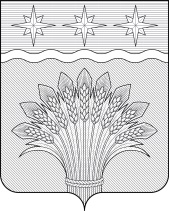 КЕМЕРОВСКАЯ ОБЛАСТЬ – КУЗБАСССовет народных депутатов Юргинского муниципального округапервого созывашестьдесят шестое заседаниеРЕШЕНИЕот 27 июня 2024 года № 313 – НАО внесении изменений в решение Совета народных депутатов Юргинского муниципального округа от 26.05.2020 № 35–НА «Об утверждении положения о порядке организации и проведения публичных слушаний, общественных обсуждений по вопросам градостроительной деятельности в Юргинском муниципальном округе»В целях соблюдения права человека на благоприятные условия жизнедеятельности, прав и законных интересов правообладателей земельных участков и объектов капитального строительства, руководствуясь Градостроительным кодексом Российской Федерации, статей 28 Федерального закона от 06.10.2003 № 131–ФЗ «Об общих принципах организации местного самоуправления в Российской Федерации», Уставом муниципального образования Юргинский муниципальный округ Кемеровской области – Кузбасса, Совет народных депутатов Юргинского муниципального округаРЕШИЛ:1. Внести изменения в Положение о порядке организации и проведения публичных слушаний, общественных обсуждений по вопросам градостроительной деятельности в Юргинском муниципальном округе согласно Приложению.2. Настоящее решение опубликовать в газете «Юргинские ведомости» и разместить в информационно–телекоммуникационной сети «Интернет» на официальном сайте администрации Юргинского муниципального округа.3. Настоящее решение вступает в силу после его официального опубликования в газете «Юргинские ведомости».4. Контроль за исполнением решения возложить на постоянную комиссию Совета народных депутатов Юргинского муниципального округа первого созыва по бюджету, финансовой и экономической политике.Председатель Совета народных депутатовЮргинского муниципального округа					             И. Я. БережноваГлава Юргинского муниципального округа				             Д. К. Дадашов27 июня 2024 годаПриложение 1 к решениюСовета народных депутатовЮргинского муниципального округаот 27 июня 2024 года № 313 – НА«В статье 11:а) в части 1.1. слова «применительно к проекту генерального плана и проектам о внесении изменений в генеральный план – два месяца» заменить словами «применительно к проекту генерального плана и проектам о внесении изменений в генеральный план не может превышать один месяц»